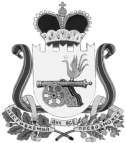 АДМИНИСТРАЦИЯ  ТУМАНОВСКОГО сельского поселенияВЯЗЕМСКОГО РАЙОНА СМОЛЕНСКОЙ ОБЛАСТИПОСТАНОВЛЕНИЕ      В соответствии с  Федеральным законом от 06.10.2003 №131-ФЗ «Об общих принципах организации местного самоуправления в Российской Федерации»      Администрация Тумановского сельского поселения Вяземского района Смоленской области постановляет:      1. Внести следующие изменения в Программу «Обеспечение мероприятий в области жилищного хозяйства на территории Тумановского сельского поселения Вяземского района Смоленской области», утвержденную постановлением Администрации Тумановского сельского поселения Вяземского района Смоленской области от 09.11.2022  № 169:       - в паспорте Программы позицию «Объемы и источники финансирования Программы» изложить в следующей редакции:       - раздел 5 «Мероприятия Программы» изложить в следующей редакции:     «Финансовой основой реализации Программы являются средства бюджета Тумановского сельского поселения Вяземского района Смоленской области (далее – бюджет поселения).    Исполнителем Программы является Администрация Тумановского сельского поселения Вяземского района Смоленской области.    Основным мероприятием Программы является обеспечение организационных условий для реализации муниципальной Программы.    Перечень мероприятий и их ресурсное обеспечение представлено в следующей таблице:               2. Настоящее постановление разместить на официальном сайте Тумановского сельского поселения Вяземского района Смоленской области.            Глава муниципального образованияТумановского сельского поселенияВяземского района Смоленской области                                             М.Г. Гущинаот  12 .05.2023         №117         село Тумановоот  12 .05.2023         №117         село ТумановоО внесении изменений в Программу «Обеспечение мероприятий в области жилищного хозяйства на территории Тумановского сельского поселения Вяземского района Смоленской области» Объемы и источники финансирования ПрограммыОбщий объем финансирования из бюджета Тумановского сельского поселения Вяземского района Смоленской области составляет – 27 482 326,04 рублей, в том числе:2023 год – 26 573 329,56 рублей;2024 год – 500 000,00 рублей;2025 год – 500 000,00 рублей.№Наименование мероприятийОбъем финансирования (рублей)Объем финансирования (рублей)Объем финансирования (рублей)№Наименование мероприятий2023 год2024 год2025 год123451Расходы на оплату ежемесячных взносов на капитальный ремонт за помещения, находящиеся в муниципальной собственности150 000,00500 000,00500 000,002Расходы на обеспечение комплексного развития сельских территорий (строительство жилого помещения (жилого дома), предоставляемого гражданам по договору найма жилого помещения) за счет федерального и областного бюджета21 018 659,800,000,00Расходы на обеспечение комплексного развития сельских территорий (строительство жилого помещения (жилого дома), предоставляемого гражданам по договору найма жилого помещения) за счет местного бюджета1 313 666,240,000,00Расходы на обеспечение комплексного развития сельских территорий (строительство жилого помещения (жилого дома), предоставляемого гражданам по договору найма жилого помещения) за счет средств частных инвесторов3 941 003,520,000,00Разработка проектной документации по строительству трех жилых домов150 000,000,000,00Итого по Программе:26 573 329,56500 000,00500 000,00